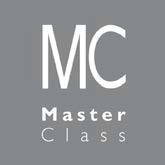 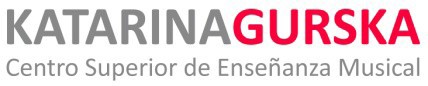 Formulario de matriculación para Master ClassNombre: Apellidos:Dirección:	Código postal:Población:	Provincia:	País:Teléfono 1:	Teléfono 2:Correo electrónico: Fecha de nacimiento: Estudios realizados: Master Class de: Fechas preferentes:Número de horas contratadas: 	C/ Sta. Engracia 181, Madrid, España. Tel.: 91 181 99 19.	www.katarinagurska.com